ПОЛОЖЕНИЕ о Республиканском конкурсе “Лучшая программа внеурочной деятельности”1. ОБЩИЕ ПОЛОЖЕНИЯНастоящее Положение определяет порядок и регламент проведения Республиканского конкурса «Лучшая программа внеурочной деятельности» (далее - Конкурс). Конкурс объявлен государственным автономным образовательным учреждением дополнительного профессионального образования «Институт развития образования Республики Татарстан» (далее - Институт), действующим на основании Устава (приказ Министерства образования и науки Республики Татарстан №46-к от 04.03.2014 года), лицензии от 18 ноября 2011 г., серия РТ №001338, регистрационный №249, выданной Министерством образования и науки Республики Татарстан.Для организации и проведения Конкурса создается оргкомитет (Приложение 1).Информация о Конкурсе размещается на сайте Института.ЦЕЛИ И ЗАДАЧИ КОНКУРСА2.1. Конкурс проводится с целью:- выявления и распространения передового педагогического опыта по организации внеурочной деятельности в общеобразовательных организациях;- обновления содержания в практике воспитания в условиях реализации внеурочной деятельности, соответствующей требованиям федеральных государственных образовательных стандартов нового поколения;- поддержки современных инновационных разработок, оказывающих эффективное влияние на процессы обучения и воспитания. 2.2.  Задачи Конкурса: - совершенствование программно-методического обеспечения образовательно-воспитательного процесса;- выявление и распространение успешного инновационного педагогического опыта в системе внеурочной деятельности;- повышения профессионального мастерства педагогов;- поддержка, поощрение и содействие творчески работающих талантливых педагогов образовательных организаций.УСЛОВИЯ УЧАСТИЯК участию в Конкурсе допускаются педагогические работники    общеобразовательных организаций.3.2.    Ограничений по возрасту и педагогическому стажу участников Конкурса нет. 3.3.  Участие может быть только индивидуальным (коллективные заявки не рассматриваются). 3.4.  Для участия в конкурсе необходимо оплатить организационный взнос в размере 600 (шестьсот) руб. (квитанция для оплаты см. Приложение 2).СРОКИ И ПОРЯДОК ПРОВЕДЕНИЯ КОНКУРСАНа Конкурс принимаются программы внеурочной деятельности по следующим номинациям: Спортивно-оздоровительное направление;Общекультурное направление;Социальное направление;Общеинтеллектуальное направление;Духовно-нравственное направление.Конкурс проводится в три этапа:1 этап – 13.09.2019г. – 30.09.2019г. - прием конкурсных материалов;2 этап – 1.10.2019г. – 21.10.2019г. - работа экспертной комиссии Конкурса;3 этап – 22.10.2019г. - подведение итогов Конкурса.23.10.2019г. на официальном сайте ГАОУ ДПО ИРО РТ будут размещены результаты конкурса, дипломы и сертификаты победителей и участников Конкурса в формате PDF (сертификаты и дипломы оформляются по данным полученных заявок, замене не подлежат).ТРЕБОВАНИЯ К КОНКУРСНЫМ МАТЕРИАЛАМУчастники Конкурса заполняют анкету по ссылке https://forms.gle/D7hQ8vLwuJfnPBbt8  и отправляют материалы в электронном виде в заархивированных папках с указанием порядкового номера номинации, ФИО участника (например, 1. Иванов И.И.) на электронный адрес ormrkonkurs-2019@yandex.ruПеречнь документов:Заявка на участие в Республиканском конкурсе «Лучшая программа внеурочной деятельности», оформленная в формате MS WORD и в сканированном варианте с подписью;Авторская программа внеурочной деятельности (в описании работы необходимо указать для какого класса и по какому направлению составлена данная программа). Текст оформляется в редакторе MS WORD. Поля: верхнее и нижнее – 2 см, левое – 3 см, правое – 1,5 см, абзацный отступ – 1 см. Шрифт – «Times New Roman», кегль – 14, межстрочный интервал – 1,5 строки, выравнивание по ширине;Сканированный вариант или фото оплаченной квитанции (организационный взнос в размере 600 (шестьсот) руб. (квитанция для оплаты   см. Приложение 2).Программы внеурочной деятельности могут являться новыми материалами или уже прошедшими апробацию.Конкурсные работы должны быть авторскими и проверяются на плагиат и аннулируются, если не проходят авторство.Присланные на Конкурс работы не возвращаются, рецензии авторам не выдаются, апелляции не принимаются.ПОРЯДОК И РЕГЛАМЕНТ ОЦЕНКИ КОНКУРСНЫХ РАБОТ6.1.	Конкурсные работы оцениваются конкурсной комиссией.6.2.	Конкурсная комиссия создается председателем оргкомитета и утверждается приказом Института.6.3.	В состав конкурсной комиссии входят сотрудники Института и профильных учреждений.6.4.	Победители Конкурса определяются на основе установления соответствия выполняемых ими работ следующим критериям:6.5.  Во время проведения конкурса замена работ производиться не будет.НАГРАЖДЕНИЕФормы оценки конкурсных работ:победители конкурса: I, II, III место, получают дипломы;лауреаты: конкурсанты, отличившиеся высоким уровнем выполнения конкурсной работы, но не вошедшие в число победителей, получают дипломы;участники: все остальные конкурсанты, не вошедшие в число лауреатов, получают сертификаты.7.2. Дипломы и сертификаты размещаются в электронном виде на официальном сайте ГАОУ ДПО ИРО РТ. СОСТАВ ОРГАНИЗАЦИОННОГО КОМИТЕТА КОНКУРСАПредседатель организационного комитета:Нугуманова Людмила Николаевна – ректор ГАОУ ДПО ИРО РТ, д-р пед.н.Члены организационного комитета:Квитанция на оплату организационного взноса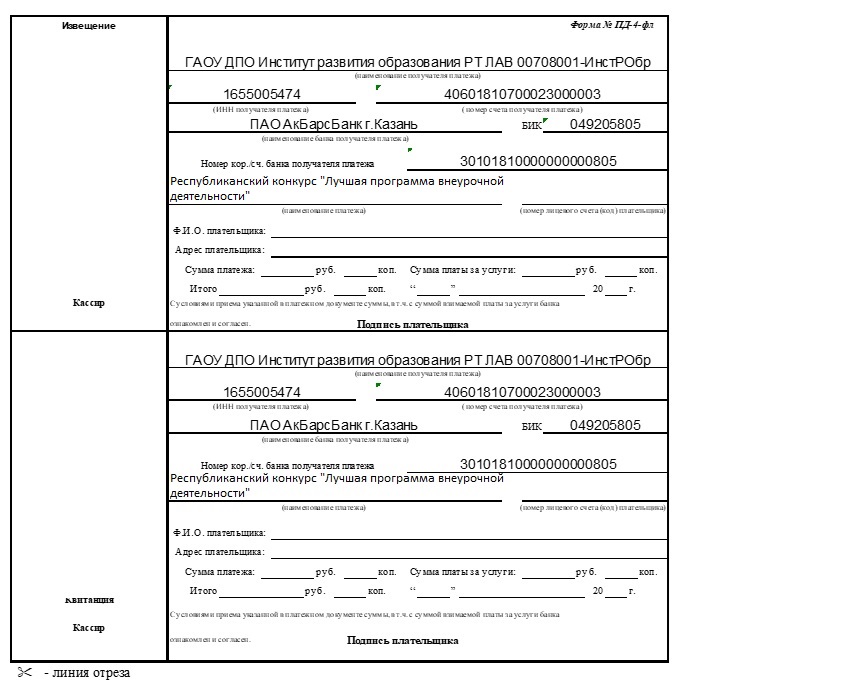 ЗАЯВКА на участие в Республиканском конкурсе “Лучшая программа внеурочной деятельности”Даю согласие на обработку персональных данных _________________________                                                                                                                                    подписьУтвержденоприказом ГАОУ ДПО ИРО РТот                  2019г. №№Критерии оценкиБалл оценкиСоответствие содержания программы заявленной теме.  Соответствие целям, задачам, результатам0-5Структурированность программы (полнота и завершенность, содержательность линий программы)0-5Связанность и системность изложенного материала0-5Актуальность, новизна программы 0-5Практическая значимость программы, возможность широкого использования материала0-5Степень контролируемости (результаты и методы проверки их достижимости)0-5Языковая грамотность текста (речевая, грамматическая, орфографическая и пунктуационная) и оформление работы в соответствии требованиям положения0-5Приложение 1к положению о Республиканском конкурсе «Лучшая программа внеурочной деятельности» Яковенко Татьяна Владимировнапроректор по научной и инновационной работе ГАОУ ДПО ИРО РТ, к.п.н.Хамитов Равиль Габдулхаковичпроректор по стратегическому и экономическому развитию ГАОУ ДПО ИРО РТ, к.п.н.Мартьянова Ольга Валерьевнаначальник отдела развития методической работы ГАОУ ДПО ИРО РТ, к.п.н.Хисматова Лилия Котдусовнаведущий научный сотрудник отдела развития методической работы ГАОУ ДПО ИРО РТ, к.ф.н.Новикова Светлана Фаритовнаспециалист отдела развития методической работы ГАОУ ДПО ИРО РТСагдиева Айсылу Искандаровнаспециалист отдела развития методической работы ГАОУ ДПО ИРО РТПриложение 2                     к положению о Республиканском конкурсе          «Лучшая программа внеурочной деятельности»Приложение 3                             к положению о Республиканском конкурсе          «Лучшая программа внеурочной деятельности»№ФИО автораМесто работы, должностьРайонНоминацияНазвание работыКонтактные данные (сот. тел., e-mail)Иванов Иван ИвановичМБОУ «Гимназия №102 им. М.С.Устиновой» Московского района г. КазаниМосковский1.Спортивно-оздоровительное направление«Азбука здоровья»для 5 класса89123456789, xxxxx@mail.ru